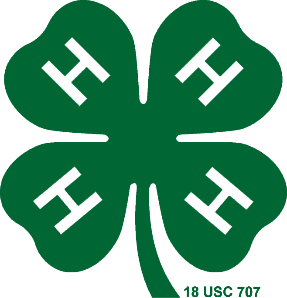 Eligibility Eligibility Eligibility Eligibility Eligibility 1. Must be currently enrolled in the 4-H Dairy Project and have at least two previous years of membership in it. 2. Must be in 10th-12th grades as of January 1, 2024 3. Should have an outstanding record of involvement and accomplishments in the 4-H Dairy Project.1. Must be currently enrolled in the 4-H Dairy Project and have at least two previous years of membership in it. 2. Must be in 10th-12th grades as of January 1, 2024 3. Should have an outstanding record of involvement and accomplishments in the 4-H Dairy Project.1. Must be currently enrolled in the 4-H Dairy Project and have at least two previous years of membership in it. 2. Must be in 10th-12th grades as of January 1, 2024 3. Should have an outstanding record of involvement and accomplishments in the 4-H Dairy Project.1. Must be currently enrolled in the 4-H Dairy Project and have at least two previous years of membership in it. 2. Must be in 10th-12th grades as of January 1, 2024 3. Should have an outstanding record of involvement and accomplishments in the 4-H Dairy Project.1. Must be currently enrolled in the 4-H Dairy Project and have at least two previous years of membership in it. 2. Must be in 10th-12th grades as of January 1, 2024 3. Should have an outstanding record of involvement and accomplishments in the 4-H Dairy Project.Due Date: April 1, 2024 to the Jefferson County Extension OfficeDue Date: April 1, 2024 to the Jefferson County Extension OfficeDue Date: April 1, 2024 to the Jefferson County Extension OfficeDue Date: April 1, 2024 to the Jefferson County Extension OfficeDue Date: April 1, 2024 to the Jefferson County Extension OfficeApplicant Information Applicant Information Applicant Information Applicant Information Applicant Information Name: Name: Name: Name: Name: Mailing Address:Mailing Address:Mailing Address:Mailing Address:Mailing Address:City:City:State:State:Zip:Phone Number:Email Address:Email Address:Email Address:Email Address:Number of Years in Dairy Project: 4-H Club:4-H Club:4-H Club:4-H Club:4-H Club General Leader:4-H Club General Leader:4-H Club General Leader:Phone Number: Phone Number: 4-H Club Dairy Leader:4-H Club Dairy Leader:4-H Club Dairy Leader:Phone Number:Phone Number:High School:High School:High School:High School:High School:College or School you are planning to attend: College or School you are planning to attend: College or School you are planning to attend: College or School you are planning to attend: College or School you are planning to attend: Please enclose a High School transcript with your application. Please enclose a High School transcript with your application. Please enclose a High School transcript with your application. Please enclose a High School transcript with your application. Please enclose a High School transcript with your application. You may use separate sheets of paper to answer the following questions. You may use separate sheets of paper to answer the following questions. You may use separate sheets of paper to answer the following questions. You may use separate sheets of paper to answer the following questions. You may use separate sheets of paper to answer the following questions. Briefly explain your future plans in agriculture. Briefly explain your future plans in agriculture. Briefly explain your future plans in agriculture. Briefly explain your future plans in agriculture. Briefly explain your future plans in agriculture. What impact has 4-H had on your Dairy Project?What impact has 4-H had on your Dairy Project?What impact has 4-H had on your Dairy Project?What impact has 4-H had on your Dairy Project?What impact has 4-H had on your Dairy Project?Please list all of your dairy activities, leadership roles and achievements. Please list all of your dairy activities, leadership roles and achievements. Please list all of your dairy activities, leadership roles and achievements. Please list all of your dairy activities, leadership roles and achievements. Please list all of your dairy activities, leadership roles and achievements. Submit Application to:Extension Jefferson County Office864 Collins RoadJefferson, WI 53549Submit Application to:Extension Jefferson County Office864 Collins RoadJefferson, WI 53549Submit Application to:Extension Jefferson County Office864 Collins RoadJefferson, WI 53549Submit Application to:Extension Jefferson County Office864 Collins RoadJefferson, WI 53549Submit Application to:Extension Jefferson County Office864 Collins RoadJefferson, WI 53549Applications must be received by April 1, 2024. Applications must be received by April 1, 2024. Applications must be received by April 1, 2024. Applications must be received by April 1, 2024. Applications must be received by April 1, 2024. 